Государственное автономное профессиональное образовательное учреждениеЧувашской Республики«Чебоксарский экономико-технологический колледж»Министерства образования  и молодежной политики Чувашской Республики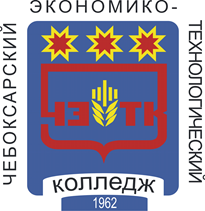  РАБОЧАЯ ПРОГРАММА УЧЕБНОЙ ДИСЦИПЛИНЫОП.08 ОХРАНА ТРУДА специальность среднего профессионального образования43.02.15 Поварское и кондитерское делоЧебоксары 2022РАССМОТРЕНАна заседании цикловой комиссии технологических дисциплинПротокол № 12  от  «20» июня 2022 г.Председатель ЦК: _________________/М.Н. Барская/СОДЕРЖАНИЕ1.   ОБЩАЯ ХАРАКТЕРИСТИКА ПРОГРАММЫ УЧЕБНОЙ ДИСЦИПЛИНЫ1.1. Область применения примерной программы учебной дисциплиныРабочая программа учебной дисциплины является частью  основной образовательной программы в соответствии с ФГОС СПО по специальности 43.02.15 Поварское и кондитерское дело.1.2. Цель и планируемые результаты освоения дисциплины:2. СТРУКТУРА И СОДЕРЖАНИЕ УЧЕБНОЙ ДИСЦИПЛИНЫ2.1. Объем учебной дисциплины и виды учебной работы2.2. Тематический план и содержание учебной дисциплины                3.УСЛОВИЯ РЕАЛИЗАЦИИ ПРОГРАММЫ УЧЕБНОЙ ДИСЦИПЛИНЫ3.1. Для реализации программы учебной дисциплины  должны быть    предусмотрены следующие специальные помещения:Кабинет «  Охраны труда»,оснащенный оборудованием: доской учебной, рабочим местом преподавателя, столами, стульями (по числу обучающихся), техническими средствами обучения (компьютером, средствами аудиовизуализации, мультимедийным проектором; наглядными пособиями и т.д.3.2. Информационное обеспечение реализации программы  Литература: Основные источники:Калинина В.М. Охрана труда в организациях питания: учебник для студ.                                            учреждений сред. проф. образования / В.М. Калинина. - 2-е изд., стер. – М.: Издательский                  центр «Академия», 2018. -320 с.Калинина В.М. Охрана труда на предприятиях пищевой промышленности: учебник для студ. учреждений сред. проф. образования / В.М. Калинина. – 5-е изд., испр.- М..: Издательский центр «Академия», 2016. – 320 с.Ларионова Н.М. Техническое оснащение организаций общественного питания и охрана труда: учебник для студ. учреждений сред. проф. образования / Н.М. Ларионова. – М..: Издательский центр «Академия», 2015. – 208 с.                Нормативные документы:Конституция Российской Федерации [Электронный ресурс] / Режим доступа: http://www.constitution.ruГражданский кодекс Российской Федерации. [Электронный ресурс] / Режим доступа: http://base.garant.ru/10164072/ Трудовой кодекс Российской федерации [Электронный ресурс] / Режим доступа: http://ivo.garant.ru/#/document/12125268/paragraph/6963504:1Кодекс Российской Федерации об административных правонарушениях [Электронный ресурс] / Режим доступа: 5Уголовный кодекс Российской Федерации [Электронный ресурс] / Режим доступа: http://base.garant.ru/10108000/Федеральный закон от 24 июля 1998 г. № 125-ФЗ «Об обязательном социальном страховании от несчастных случаев на производстве и профессиональных заболеваниях». КОНТРОЛЬ И ОЦЕНКА РЕЗУЛЬТАТОВ ОСВОЕНИЯ УЧЕБНОЙ ДИСЦИПЛИНЫРазработана в соответствии с требованиями Федерального государственного образовательного стандарта среднего профессионального образования  по специальности 43.02.15. Поварское и кондитерское делоУТВЕРЖДЕНАПриказом № 353от "30" августа 2022 г.М.П.Разработчик: Михайлова Ольга Николаевна, преподаватель "___" ____________2022 г.1. ОБЩАЯ ХАРАКТЕРИСТИКА   ПРОГРАММЫ УЧЕБНОЙ ДИСЦИПЛИНЫ2. СТРУКТУРА И СОДЕРЖАНИЕ УЧЕБНОЙ ДИСЦИПЛИНЫ3. УСЛОВИЯ РЕАЛИЗАЦИИ УЧЕБНОЙ ДИСЦИПЛИНЫ4. КОНТРОЛЬ И ОЦЕНКА РЕЗУЛЬТАТОВ ОСВОЕНИЯ УЧЕБНОЙ ДИСЦИПЛИНЫКод ПК, ОКУменияЗнанияПК 1.1-1.4ПК 2.1-2.8ПК 3.1-3.7ПК 4.1-4.6ПК 5.1-5.6ПК 6.1-6.4ОК 01-07ОК 09ОК 10выявлять опасные и вредные производственные  факторы и соответствующие им риски, связанные с прошлыми, настоящими или планируемыми видами профессиональной деятельности;использовать средства коллективной и индивидуальной защиты в соответствии с характером выполняемой профессиональной деятельности;участвовать в аттестации рабочих мест по условиям труда, в т. ч. оценивать условия труда и уровень травмобезопасности;проводить вводный инструктаж подчиненных работников (персонала), инструктировать их по вопросам техники безопасности на рабочем месте с учетом специфики выполняемых работ; разъяснять подчиненным работникам (персоналу) содержание установленных требований охраны труда;вырабатывать и контролировать навыки, необходимые для достижения требуемого уровня безопасности труда;вести документацию установленного образца по охране труда, соблюдать сроки ее заполнения и условия хранения; системы управления охраной труда в организации;законы и иные нормативные правовые акты, содержащие государственные нормативные требования охраны труда, распространяющиеся на деятельность организации;обязанности работников в области охраны труда; фактические или потенциальные последствия собственной деятельности (или бездействия) и их влияние на уровень безопасности труда;возможные последствия несоблюдения технологических процессов и производственных инструкций подчиненными работниками (персоналом);порядок и периодичность инструктирования подчиненных работников (персонала);порядок хранения и использования средств коллективной и индивидуальной защиты;Вид учебной работыОбъем часовСуммарная учебная нагрузка во взаимодействии с преподавателем42Объем образовательной программы 40в том числе:в том числе:теоретическое обучение28лабораторные занятия (если предусмотрено)-практические занятия (если предусмотрено)12курсовая работа (проект) (если предусмотрено)-контрольная работа-Самостоятельная работа 2Промежуточная аттестация в форме дифференцированного зачетаНаименование разделов и темСодержание учебного материала и формы организации деятельности обучающихсяОбъем часовОсваиваемые элементы компетенций1234ВведениеСодержание учебного материала 2ОК 1-7, ОК 9,10ВведениеОсновные понятия в области охраны труда. Предмет, цели и задачи дисциплины. Межпредметные связи с другими дисциплинами. Роль знаний по охране труда в профессиональной деятельности. Состояние охраны труда в отрасли2ОК 1-7, ОК 9,10Раздел 1Нормативно - правовая база охраны труда12Тема 1.1Законодательство в области охраны трудаСодержание учебного материала 4ОК 1-7, ОК 9,10ПК 1.1-1.5 ПК 2.1-2.8ПК 3.1-3.6ПК 4.1-4.5ПК 5.1-5.5ПК 6.3-6.5Тема 1.1Законодательство в области охраны трудаНормативно-правовая база охраны труда: понятие, назначение. Федеральные законы в области охраны труда: Конституция Российской Федерации, «Об основах охраны труда в Российской Федерации», Трудовой кодекс Российской Федерации (гл. 33-36). Основные нормы, регламентирующие этими законами, сферами их применения4ОК 1-7, ОК 9,10ПК 1.1-1.5 ПК 2.1-2.8ПК 3.1-3.6ПК 4.1-4.5ПК 5.1-5.5ПК 6.3-6.5Тема 1.1Законодательство в области охраны трудаОсновные направления государственной политики в области охраны труда. Полномочия органов государственной власти России и субъектов РФ, а также местного самоуправления в области охраны труда. Государственные нормативные требования охраны труда (Трудовой кодекс РФ, ст. 211).4ОК 1-7, ОК 9,10ПК 1.1-1.5 ПК 2.1-2.8ПК 3.1-3.6ПК 4.1-4.5ПК 5.1-5.5ПК 6.3-6.5Тема 1.1Законодательство в области охраны трудаСистема стандартов по технике безопасности: назначение, объекты. Межотраслевые правила по охране труда, назначение, содержание, порядок действия4ОК 1-7, ОК 9,10ПК 1.1-1.5 ПК 2.1-2.8ПК 3.1-3.6ПК 4.1-4.5ПК 5.1-5.5ПК 6.3-6.5Тема 1.1Законодательство в области охраны трудаПоложение о системе сертификации работ по охране труда в организациях: назначение, содержание4ОК 1-7, ОК 9,10ПК 1.1-1.5 ПК 2.1-2.8ПК 3.1-3.6ПК 4.1-4.5ПК 5.1-5.5ПК 6.3-6.5Тема 1.1Законодательство в области охраны трудаТематика практических работ4Тема 1.1Законодательство в области охраны труда№1 Оформление нормативно-технических документов, в соответствии  действующими Федеральными  Законами  в области охраны труда.4Тема 1.2Обеспечение охраны трудаСодержание учебного материала 2ОК 1-7, ОК 9,10ПК 1.1-1.5 ПК 2.1-2.8ПК 3.1-3.6ПК 4.1-4.5ПК 5.1-5.5ПК 6.3-6.5Тема 1.2Обеспечение охраны трудаОбеспечение охраны труда: понятие, назначение. Государственное управление охраной труда2ОК 1-7, ОК 9,10ПК 1.1-1.5 ПК 2.1-2.8ПК 3.1-3.6ПК 4.1-4.5ПК 5.1-5.5ПК 6.3-6.5Тема 1.2Обеспечение охраны трудаГосударственный надзор и контроль за соблюдением законодательства об охране труда. Органы надзора и контроля за охраной труда. Федеральные инспекции труда: назначение, задачи, функции. Права государственных инспекторов труда. Государственные технические инспекции (Госгортехнадзор, Госэнергонадзор, Госсанинспекция, Государственная пожарная инспекция и др.), их назначение и функции2ОК 1-7, ОК 9,10ПК 1.1-1.5 ПК 2.1-2.8ПК 3.1-3.6ПК 4.1-4.5ПК 5.1-5.5ПК 6.3-6.5Тема 1.2Обеспечение охраны трудаАдминистративный, общественный, личный контроль за охраной труда. Права и обязанности профсоюзов по вопросам охраны труда. Правовые акты, регулирующие взаимные обязательства сторон по условиям и охране труда (Коллективный договор, соглашение по охране труда). Ответственность за нарушение требований охраны труда: административная, дисциплинарная, уголовная2ОК 1-7, ОК 9,10ПК 1.1-1.5 ПК 2.1-2.8ПК 3.1-3.6ПК 4.1-4.5ПК 5.1-5.5ПК 6.3-6.5Тема 1.2Обеспечение охраны трудаСамостоятельная работа обучающихся (при наличии указывается тематика и содержание домашних заданий)Работа над учебным материалом, ответы на контрольные вопросы; изучение нормативных материалов. Систематизация учебного материала при составлении таблиц по видам ответственности за правонарушения1ОК 1-7, ОК 9,10ПК 1.1-1.5 ПК 2.1-2.8ПК 3.1-3.6ПК 4.1-4.5ПК 5.1-5.5ПК 6.3-6.5Тема 1.3. Организация охраны труда в предприятияхСодержание учебного материала 2ОК 1-7, ОК 9,10ПК 1.1-1.5 ПК 2.1-2.8ПК 3.1-3.6ПК 4.1-4.5ПК 5.1-5.5ПК 6.3-6.5Тема 1.3. Организация охраны труда в предприятияхСлужба охраны труда на предприятии: назначение, основные задачи, права, функциональные обязанности. Основание для заключения договоров со специалистами или организациями, оказывающими услугу по охране труда. Комитеты (комиссии) по охране труда: состав, назначение2ОК 1-7, ОК 9,10ПК 1.1-1.5 ПК 2.1-2.8ПК 3.1-3.6ПК 4.1-4.5ПК 5.1-5.5ПК 6.3-6.5Тема 1.3. Организация охраны труда в предприятияхОбязанности работодателя по обеспечению безопасных условий и охраны труда. Соответствие производственных процессов и продукции требования охраны труда. Обязанности работника по соблюдению норм и правил по охране труда. Санитарно-бытовые и лечебно-профилактическое обслуживание работников. Обеспечение прав работников на охрану труда. Дополнительные гарантии по охране труда отдельных категорий работников2ОК 1-7, ОК 9,10ПК 1.1-1.5 ПК 2.1-2.8ПК 3.1-3.6ПК 4.1-4.5ПК 5.1-5.5ПК 6.3-6.5Тема 1.3. Организация охраны труда в предприятияхОбеспечение и профессиональная подготовка в области охраны труда. Инструктажи по охране и технике безопасности (вводный, первичный, повторный, внеплановый, текущий), характеристика, оформление документации2ОК 1-7, ОК 9,10ПК 1.1-1.5 ПК 2.1-2.8ПК 3.1-3.6ПК 4.1-4.5ПК 5.1-5.5ПК 6.3-6.5Тема 1.3. Организация охраны труда в предприятияхФинансирование мероприятий по улучшению условий и охраны труда2ОК 1-7, ОК 9,10ПК 1.1-1.5 ПК 2.1-2.8ПК 3.1-3.6ПК 4.1-4.5ПК 5.1-5.5ПК 6.3-6.5Раздел 2Условия труда на предприятиях общественного питания8ОК 1-7, ОК 9,10ПК 1.1-1.5 ПК 2.1-2.8ПК 3.1-3.6ПК 4.1-4.5ПК 5.1-5.5ПК 6.3-6.5Тема 2.1Основы понятия условия труда. Опасные и вредные производственные факторыСодержание учебного материала 4ОК 1-7, ОК 9,10ПК 1.1-1.5 ПК 2.1-2.8ПК 3.1-3.6ПК 4.1-4.5ПК 5.1-5.5ПК 6.3-6.5Тема 2.1Основы понятия условия труда. Опасные и вредные производственные факторыОсновные понятия: условия труда, их виды. Основные метеорологические параметры (производственный микроклимат) и их влияние на организм человека. Санитарные нормы условий труда. Мероприятия по поддерживанию установленных норм4ОК 1-7, ОК 9,10ПК 1.1-1.5 ПК 2.1-2.8ПК 3.1-3.6ПК 4.1-4.5ПК 5.1-5.5ПК 6.3-6.5Тема 2.1Основы понятия условия труда. Опасные и вредные производственные факторыВредные производственные факторы: понятие, классификация. Краткая характеристика отдельных видов вредных производственных факторов (шум, вибрация, тепловое излучение, электромагнитные поля и т.д.), их воздействие на человека4ОК 1-7, ОК 9,10ПК 1.1-1.5 ПК 2.1-2.8ПК 3.1-3.6ПК 4.1-4.5ПК 5.1-5.5ПК 6.3-6.5Тема 2.1Основы понятия условия труда. Опасные и вредные производственные факторыДопустимые параметры опасных и вредных производственных факторов, свойственных производственным процессам в общественном питании. Понятие о ПДК (предельно-допустимых концентрациях) вредных факторов. Способы и средства защиты от вредных производственных факторов4ОК 1-7, ОК 9,10ПК 1.1-1.5 ПК 2.1-2.8ПК 3.1-3.6ПК 4.1-4.5ПК 5.1-5.5ПК 6.3-6.5Тема 2.1Основы понятия условия труда. Опасные и вредные производственные факторыТематика практических занятий 2Тема 2.1Основы понятия условия труда. Опасные и вредные производственные факторы№2 Исследование метеорологических характеристик помещений, проверка их соответствия установленным нормам2Тема 2.2Производственный травматизм и профессиональные заболевания Содержание учебного материала 4ОК 1-7, ОК 9,10ПК 1.1-1.5 ПК 2.1-2.8ПК 3.1-3.6ПК 4.1-4.5ПК 5.1-5.5ПК 6.3-6.5Тема 2.2Производственный травматизм и профессиональные заболевания Производственный травматизм и профессиональные заболевания: понятия, причины и их анализ. Травмоопасные производственные факторы в предприятиях общественного питания. Изучение травматизма: методы, документальное оформление, отчетность. Первая помощь при механических травмах (переломах, вывихах, ушибах и д.т.), при поражениях холодильными агентами и др. основные мероприятия по предупреждению травматизма и профессиональных заболеваний4ОК 1-7, ОК 9,10ПК 1.1-1.5 ПК 2.1-2.8ПК 3.1-3.6ПК 4.1-4.5ПК 5.1-5.5ПК 6.3-6.5Тема 2.2Производственный травматизм и профессиональные заболевания Несчастные случаи: понятия, классификация. Порядок расследования и документального оформления и учета несчастных случаев в организациях. Порядок возмещения работодателями вреда, причиненного здоровью работников в связи с несчастными случаями. Доврачебная помощь пострадавшим от несчастного случая4ОК 1-7, ОК 9,10ПК 1.1-1.5 ПК 2.1-2.8ПК 3.1-3.6ПК 4.1-4.5ПК 5.1-5.5ПК 6.3-6.5Тема 2.2Производственный травматизм и профессиональные заболевания Тематика практических занятий 2ОК 1-7, ОК 9,10ПК 1.1-1.5 ПК 2.1-2.8ПК 3.1-3.6ПК 4.1-4.5ПК 5.1-5.5ПК 6.3-6.5Тема 2.2Производственный травматизм и профессиональные заболевания №3 Анализ причин производственного травматизма на предприятии. Определение коэффициентов травматизма: общего, частоты, тяжести, оформление актов2ОК 1-7, ОК 9,10ПК 1.1-1.5 ПК 2.1-2.8ПК 3.1-3.6ПК 4.1-4.5ПК 5.1-5.5ПК 6.3-6.5Тема 2.2Производственный травматизм и профессиональные заболевания Самостоятельная работа обучающихся (при наличии указывается тематика и содержание домашних заданий)Работа над учебным материалом, ответы на контрольные вопросы; изучение нормативных материалов. Подготовка сообщений по теме «Производственный травматизм», «Виды профессиональных заболеваний в системе общественного питания»          1ОК 1-7, ОК 9,10ПК 1.1-1.5 ПК 2.1-2.8ПК 3.1-3.6ПК 4.1-4.5ПК 5.1-5.5ПК 6.3-6.5Раздел 3Электробезопасность и пожарная безопасность14Тема 3.1Содержание учебного материала 4ОК 1-7, ОК 9,10ПК 1.1-1.5 ПК 2.1-2.8ПК 3.1-3.6ПК 4.1-4.5ПК 5.1-5.5ПК 6.3-6.5Тема 3.1Электробезопасность: понятие, последствия поражения человека электрическим током. Условия возникновения электротравм, их классификация. Факторы, влияющие на тяжесть электротравм (параметры тока, время воздействия, особенности состояния организма)4ОК 1-7, ОК 9,10ПК 1.1-1.5 ПК 2.1-2.8ПК 3.1-3.6ПК 4.1-4.5ПК 5.1-5.5ПК 6.3-6.5Тема 3.1Классификация условий работы по степени электробезопасности. Опасные узлы и зоны машин. Требования электробезопасности, предъявляемые к конструкции технологического оборудования4ОК 1-7, ОК 9,10ПК 1.1-1.5 ПК 2.1-2.8ПК 3.1-3.6ПК 4.1-4.5ПК 5.1-5.5ПК 6.3-6.5Тема 3.1Защита от поражения электрическим током. Технические способы защиты (защитное заземление и зануление, защитное отключение, изоляция и ограждение токоведущих частей), понятие, назначение. Порядок и сроки проверки заземляющих устройств, и сопротивление изоляции. Индивидуальные средства защиты от поражения электрическим током, их виды, назначение, сроки проверки, правила эксплуатации и хранения4ОК 1-7, ОК 9,10ПК 1.1-1.5 ПК 2.1-2.8ПК 3.1-3.6ПК 4.1-4.5ПК 5.1-5.5ПК 6.3-6.5Тема 3.1Статистическое электричество: понятие, способы защиты от его воздействия4ОК 1-7, ОК 9,10ПК 1.1-1.5 ПК 2.1-2.8ПК 3.1-3.6ПК 4.1-4.5ПК 5.1-5.5ПК 6.3-6.5Тема 3.1Технические и организационные мероприятия по обеспечению электробезопасности на предприятиях общественного питания4ОК 1-7, ОК 9,10ПК 1.1-1.5 ПК 2.1-2.8ПК 3.1-3.6ПК 4.1-4.5ПК 5.1-5.5ПК 6.3-6.5Тема 3.2Пожарная безопасностьСодержание учебного материала4ОК 1-7, ОК 9,10ПК 1.1-1.5 ПК 2.1-2.8ПК 3.1-3.6ПК 4.1-4.5ПК 5.1-5.5ПК 6.3-6.5Тема 3.2Пожарная безопасностьПожарная безопасность: понятие, последствия ее несоблюдения. Правовая база: ФЗ «О пожарной безопасности», стандарты ССБТ, правила и инструкции по пожарной безопасности. Организация пожарной охраны в предприятиях. Пожарная безопасность зданий и сооружений (СниП 21-01-97). Правила пожарной безопасности в РФ (ППБ 01-99). Обязанности и ответственность должностных лиц за обеспечением пожарной безопасности в предприятиях. Государственная служба пожарной безопасности: назначение, структура, область компетенции4ОК 1-7, ОК 9,10ПК 1.1-1.5 ПК 2.1-2.8ПК 3.1-3.6ПК 4.1-4.5ПК 5.1-5.5ПК 6.3-6.5Тема 3.2Пожарная безопасностьПротивопожарный инструктаж: понятие, назначение, виды, порядок, сроки проведения и документальное оформление. Противопожарный режим содержания территории предприятия, его помещений и оборудования. Действия администрации и работников предприятия при возникновении пожаров. Эвакуация людей из помещений, охваченных пожаров4ОК 1-7, ОК 9,10ПК 1.1-1.5 ПК 2.1-2.8ПК 3.1-3.6ПК 4.1-4.5ПК 5.1-5.5ПК 6.3-6.5Тема 3.2Пожарная безопасностьФакторы пожарной опасности отраслевых объектов. Основные причины возникновения пожаров в предприятиях, способы предупреждения и тушения пожаров. Огнетушители: назначение, типы, устройство, принцип действия, правила хранения и применения4ОК 1-7, ОК 9,10ПК 1.1-1.5 ПК 2.1-2.8ПК 3.1-3.6ПК 4.1-4.5ПК 5.1-5.5ПК 6.3-6.5Тема 3.2Пожарная безопасностьПожарный инвентарь. Противопожарное водоснабжение, его виды, особенности устройства и применения. Средства пожарной сигнализации и связь, их типы, назначение4ОК 1-7, ОК 9,10ПК 1.1-1.5 ПК 2.1-2.8ПК 3.1-3.6ПК 4.1-4.5ПК 5.1-5.5ПК 6.3-6.5Тема 3.2Пожарная безопасностьОрганизация эвакуации людей при пожаре на предприятии общественного питания4ОК 1-7, ОК 9,10ПК 1.1-1.5 ПК 2.1-2.8ПК 3.1-3.6ПК 4.1-4.5ПК 5.1-5.5ПК 6.3-6.5Тема 3.2Пожарная безопасностьТематика практических занятий 4Тема 3.2Пожарная безопасность№№ 4, 5 Изучение устройства и овладения приемами эксплуатации средств тушения пожаров, пожарной сигнализации и связи. Составление плана эвакуации людей при пожаре в предприятии общественного питания4Тема 3.3Требования безопасности к производственному оборудованию Содержание учебного материала2ОК 1-7, ОК 9,10ПК 1.1-1.5 ПК 2.1-2.8ПК 3.1-3.6ПК 4.1-4.5ПК 5.1-5.5ПК 6.3-6.5Тема 3.3Требования безопасности к производственному оборудованию Нормативная база: стандарты ССБТ, правила и инструкции по технике безопасности2ОК 1-7, ОК 9,10ПК 1.1-1.5 ПК 2.1-2.8ПК 3.1-3.6ПК 4.1-4.5ПК 5.1-5.5ПК 6.3-6.5Тема 3.3Требования безопасности к производственному оборудованию Общие требования безопасности, предъявляемые к торгово-технологическому оборудованию (к материалам, конструкции, эксплуатации, элементам защиты, монтажу и т.д.). Опасные зоны технологического оборудования2ОК 1-7, ОК 9,10ПК 1.1-1.5 ПК 2.1-2.8ПК 3.1-3.6ПК 4.1-4.5ПК 5.1-5.5ПК 6.3-6.5Тема 3.3Требования безопасности к производственному оборудованию Специальные требования безопасности при эксплуатации различных типов торгово-технологического оборудования: механического, торгового, измерительного, холодильного, подъемно-транспортного и др2ОК 1-7, ОК 9,10ПК 1.1-1.5 ПК 2.1-2.8ПК 3.1-3.6ПК 4.1-4.5ПК 5.1-5.5ПК 6.3-6.5Всего:Всего:42Результаты обученияКритерии оценкиФормы и методы оценкиЗнания: системы управления охраной труда в организации;               законы и иные нормативные правовые акты, содержащие государственные нормативные требования охраны труда, распространяющиеся на деятельность организации;обязанности работников в области охраны труда; фактические или потенциальные последствия собственной деятельности (или бездействия) и их влияние на уровень безопасности труда;возможные последствия несоблюдения технологических процессов и производственных инструкций подчиненными работниками (персоналом);порядок и периодичность инструктирования подчиненных работников (персонала);порядок хранения и использования средств коллективной и индивидуальной защиты Полнота ответов, точность формулировок, не менее 75% правильных ответов.Не менее 75% правильных ответов.Актуальность темы, адекватность результатов поставленным целям, полнота ответов, точность формулировок, адекватность применения профессиональной терминологииТекущий контрольпри проведении:-письменного/устного опроса;-тестирования;-оценки результатов самостоятельной работы (докладов, рефератов, теоретической части проектов, учебных исследований и т.д.)Промежуточная аттестацияв форме дифференцированного зачета в виде: -письменных/ устных ответов, -тестированияУмения:выявлять опасные и вредные производственные  факторы и соответствующие им риски, связанные с прошлыми, настоящими или планируемыми видами профессиональной деятельности;использовать средства коллективной и индивидуальной защиты в соответствии с характером выполняемой профессиональной деятельности; участвовать в аттестации рабочих мест по условиям труда, в т. ч. оценивать условия труда и уровень травмобезопасности;проводить вводный инструктаж подчиненных работников (персонала), инструктировать их по вопросам техники безопасности на рабочем месте с учетом специфики выполняемых работ; разъяснять подчиненным работникам (персоналу) содержание установленных требований охраны труда;вырабатывать и контролировать навыки, необходимые для достижения требуемого уровня безопасности труда;вести документацию установленного образца по охране труда, соблюдать сроки ее заполнения и условия храненияПравильность, полнота выполнения заданий, точность формулировок, точность расчетов, соответствие требованиямАдекватность, оптимальность выбора способов действий, методов, техник, последовательностей действий и т.д. Точность оценки, самооценки выполненияСоответствие требованиям инструкций, регламентов Рациональность действий  и т.д.Текущий контроль:- экспертная оценка демонстрируемых умений, выполняемых действий, защите отчетов по практическим  занятиям;- оценка заданий для самостоятельной  работы;Промежуточная аттестация:- экспертная оценка выполнения практических заданий на зачете 